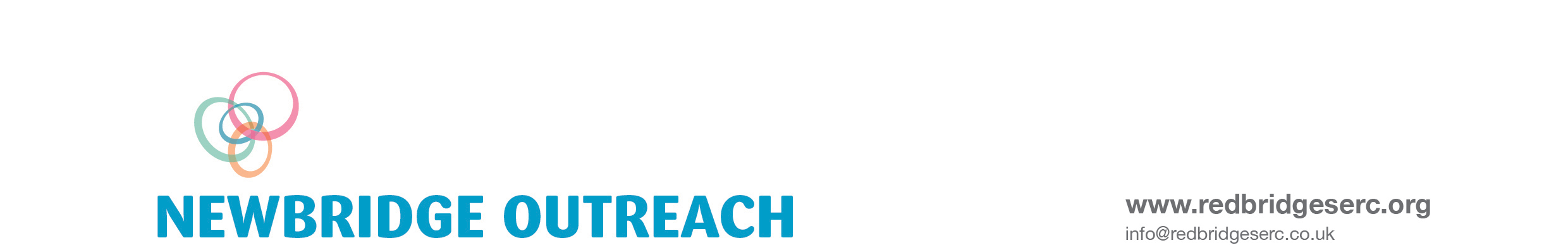                 This information has been prepared by Newbridge Outreach Service     You are welcome to share with others – please acknowledge where you obtained it from.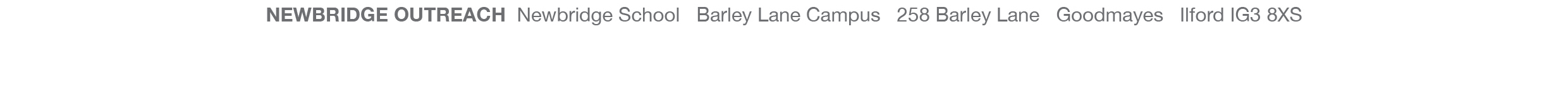 5 -  9 mthsRakes or scoops small objects to pick them up7- 9 mthsIntentionally able to drop / release objects7 – 12 mthsAble to pick up small objects using thumb and finger10 mthsPokes or points with index finger12 – 18 mthsHolds crayon with whole hand, thumb upyearsHolds crayon with thumb and all fingers, forearm turned so thumb is pointing downPuts on shoes, socks, and shortsTakes off shoes and socksCan use a spoon by their selvesCan draw and copy and vertical line2 ½  - 3 yrs	Strings large beadsSnips paper with scissorsRolls clay, playdough into snakeCan draw and copy vertical line– 3 ½ yrsAble to complete simple puzzlesCan build a tower of nine small blocks or moreCan get themselves dressed – help with buttonsConfuses back and front, left and right shoesCan feed themselves with little spilling3 ½ - 4 yrsCan pour his own drink from a jug if not too heavyCan place small pegs into small holesAble to string small beadsCan hold a pencil with tripod grasp, but moves forearm to write.4 – 4 ½ yrsCan use scissors to cut straight linesCan manage buttons, zippers and snaps completelyCan draw and copy a cross4 ½  - 5 yrs	Can use scissors to cut curved linesCan hold fork using his fingersCan feed themselves soup with little spilling.Folds paper in half, making sure edges meetPuts key in lock and opens it5 yrs 	Can get dressed and undressedCuts simple shapes with scissorsUses knife to spread food itemsAble to draw and copy a diagonal lineUses a tripod grasp on writing utensils